Информационное сообщениеАдминистрация Талдомского городского округа Московской области уведомляет о планируемом сносе (демонтаже) самовольно установленного некапитального строения, размещенного по адресу: Московская область, г. Талдом, ул. Советская, на земельном участке с кадастровым номером 50:01:0031213:460, государственная собственность на который не разграничена. В соответствии с пунктом 7.1 статьи 39.8 Земельного кодекса Российской Федерации установить обязательство арендатора земельного участка по итогам аукциона за свой счет и (или) с привлечением средств других лиц осуществить снос самовольных построек в срок, не превышающий двенадцати месяцев.По вопросам, связанным с исполнением решения о сносе (демонтаже) самовольно установленного некапитального строения лица, осуществившего самовольную постройку, могут обратиться в Комитет по управлению имуществом администрации Талдомского городского округа, по адресу: Московская область, г.Талдом, пл.Карла Маркса, д.12, каб.50, тел.: 8 (496) 204-10-37, e-mail: kui.taldom@mail.ru.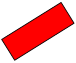 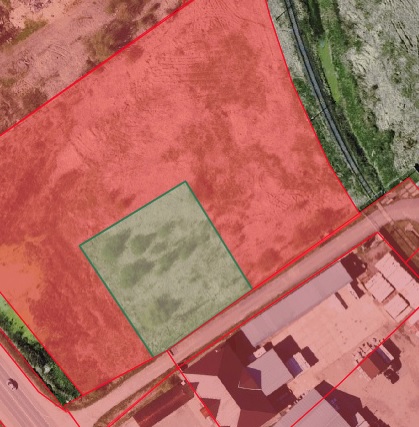 